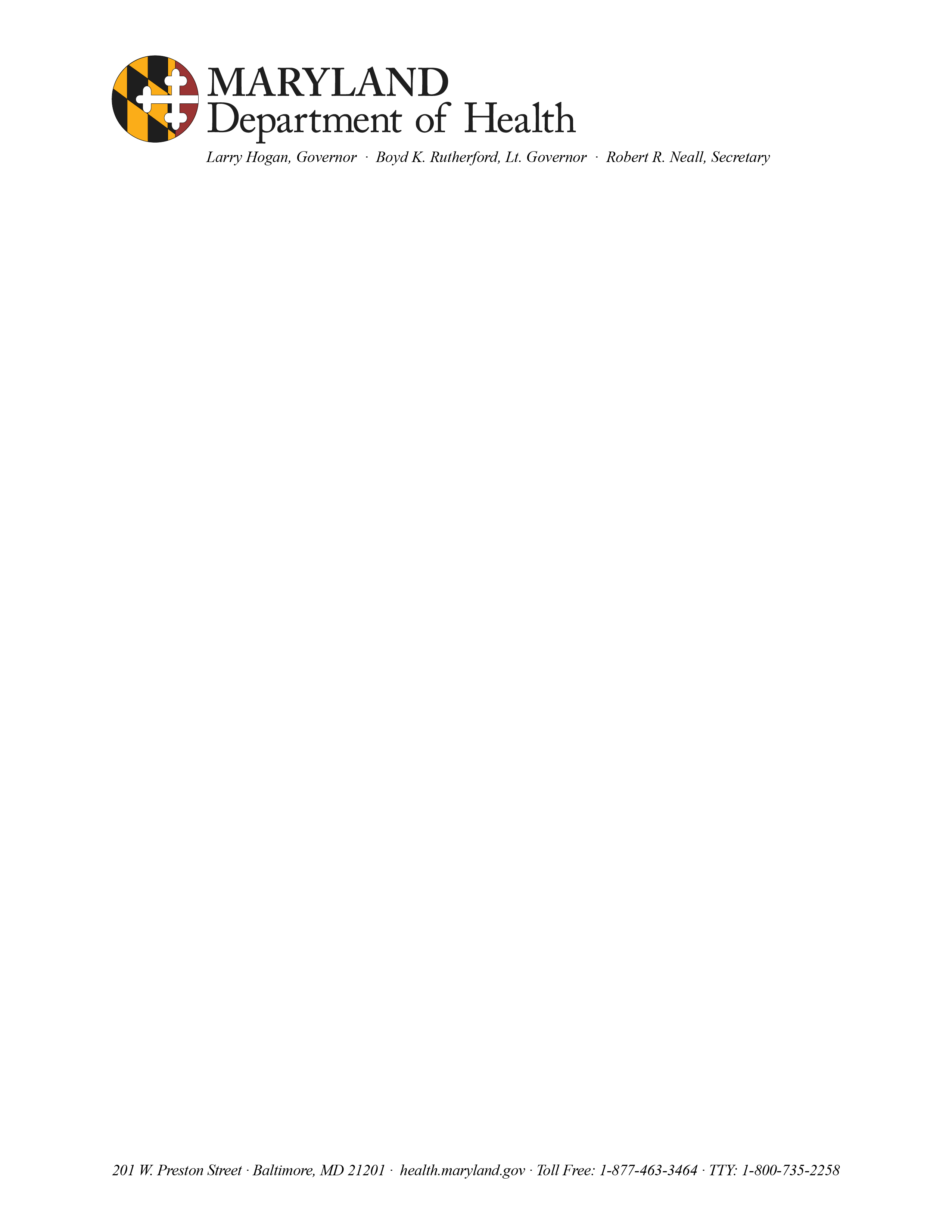 TO:	   					 		FROM: 							DATE:    							RE:	REQUEST TO APPOINTWe would like to appoint: __        _ Transfer ___     ___ Open Candidate _     __ Reinstatement ____ 											Contract***Conversion            __   NAME:  	          											SS# / W#:  	             											ADDRESS: 	           											DATE OF BIRTH:    				  RACE/SEX:    					CLASSIFICATION:   											PIN#:  			 PCA Code (3-digit #): 	   	 AGENCY CODE:				 FUND CODE:     	     (If the fund code is changing, a separate written request must be submitted to your HR Officer) 	Bargaining Unit 			        Does this position supervise:         yes              no EFFECTIVE DATE:      			OFFICE PHONE #  					This request is to hire above base:         yes   ____ no (Current State Employees Not Eligible)If yes, step requested:            (attach request to hire above base form and applicant's salary demand letter)                                attachments:	List of applicants interviewed & status MS 100 – State ApplicationRelease of Information (signed)***Criminal Background Form (signed)***Receipt of Position Description (signed)***Reference Check***EEO Applicant Data FormAbove base salary request (if applied)Copy of Contracts*** 		NOTE:  This form contains personal and confidential information, please make sure you keep 		completed forms in a secure place.